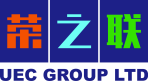 北京荣之联科技股份有限公司2018年第一季度报告2018年04月第一节 重要提示公司董事会、监事会及董事、监事、高级管理人员保证季度报告内容的真实、准确、完整，不存在虚假记载、误导性陈述或者重大遗漏，并承担个别和连带的法律责任。所有董事均已出席了审议本次季报的董事会会议。公司负责人王东辉、主管会计工作负责人鞠海涛及会计机构负责人(会计主管人员)曾媛声明：保证季度报告中财务报表的真实、准确、完整。第二节 公司基本情况一、主要会计数据和财务指标公司是否需追溯调整或重述以前年度会计数据□ 是 √ 否 非经常性损益项目和金额√ 适用 □ 不适用 单位：元对公司根据《公开发行证券的公司信息披露解释性公告第1号——非经常性损益》定义界定的非经常性损益项目，以及把《公开发行证券的公司信息披露解释性公告第1号——非经常性损益》中列举的非经常性损益项目界定为经常性损益的项目，应说明原因□ 适用 √ 不适用 公司报告期不存在将根据《公开发行证券的公司信息披露解释性公告第1号——非经常性损益》定义、列举的非经常性损益项目界定为经常性损益的项目的情形。二、报告期末股东总数及前十名股东持股情况表1、普通股股东总数和表决权恢复的优先股股东数量及前10名股东持股情况表单位：股公司前10名普通股股东、前10名无限售条件普通股股东在报告期内是否进行约定购回交易□ 是 √ 否 公司前10名普通股股东、前10名无限售条件普通股股东在报告期内未进行约定购回交易。2、公司优先股股东总数及前10名优先股股东持股情况表□ 适用 √ 不适用 第三节 重要事项一、报告期主要财务数据、财务指标发生变动的情况及原因√ 适用 □ 不适用 1、资产负债表主要变动科目分析2、利润表主要变动科目分析3、现金流量表科目变动原因分析二、重要事项进展情况及其影响和解决方案的分析说明√ 适用 □ 不适用 发行股份及支付现金购买资产并募集配套资金1、公司因正在筹划发行股份购买资产事项，于2017年4月10日披露了《关于筹划发行股份购买资产的停牌公告》，公司股票自2017年4月10日开市起停牌。2、2017年6月22日，公司召开第四届董事会第三次会议和第四届监事会第二次会议，审议通过了本次发行股份及支付现金购买资产并募集配套资金事项的相关议案，并于6月23日披露了《北京荣之联科技股份有限公司拟发行股份及支付现金购买资产并募集配套资金报告书（草案）》及《关于公司股票暂不复牌暨一般风险提示的公告》等相关公告。3、2017年7月10日，公司召开2017年第二次临时股东大会审议通过了《关于公司发行股份及支付现金购买资产并募集配套资金的议案》等相关议案。4、2017年7月17日，公司收到中国证券监督管理委员会出具的《中国证监会行政许可申请受理通知书》（171429号），证监会认为公司申请材料齐全，符合法定形式，决定对该行政许可申请予以受理。5、2017年7月27日，公司收到中国证券监督管理委员会出具的《中国证监会行政许可项目审查一次反馈意见通知书》（171429号），公司将就有关问题作出书面说明和解释，并在30个工作日内向证监会提交书面回复意见。6、2017年8月16日，公司披露了《北京荣之联科技股份有限公司发行股份及支付现金购买资产并募集配套资金一次反馈意见答复》并于同日将相关反馈意见报送给了证监会行政许可受理部门。7、2017年8月24日，公司披露了《关于中国证监会上市公司并购重组委员会审核公司发行股份及支付现金购买资产并募集配套资金事项的停牌公告》，公司于2017年8月23日收到中国证监会通知，中国证监会上市公司并购重组委员会将于近期召开工作会议，审核公司关于发行股份及支付现金购买资产并募集配套资金的事项，公司股票也于2017年8月24日开市起停牌。8、2017年8月25日，公司披露了《关于调整发行股份及支付现金购买资产并募集配套资金方案的公告》，公司召开了第四届董事会第七次会议及第四届监事会第五次会议，对募集配套资金进行调减。9、2017年9月1日，公司披露了《关于发行股份及支付现金购买资产事项获得商务部反垄断局批复的公告》，公司收到中华人民共和国商务部反垄断局下发的《不实施进一步审查通知》（商反垄初审函[2017]第226号），通知内容摘录如下：“根据《中华人民共和国反垄断法》第二十五条，经初步审查，现决定，对北京荣之联科技股份有限公司收购深圳市赞融电子技术有限公司股权案不实施进一步审查，从即日起可以实施集中。该案涉及经营者集中反垄断审查之外的其他事项，依据相关法律办理。”10、2017年9月1日，公司披露了《关于发行股份及支付现金购买资产并募集配套资金事项获得中国证监会并购重组委员会审核通过暨公司股票复牌的公告》，公司本次发行股份及支付现金购买资产并募集配套资金事项获得中国证监会有条件通过，公司股票自2017年9月1日开始起复牌。11、2017年10月30日，公司收到证监会《关于核准北京荣之联科技股份有限公司向孙志民等发行股份购买资产并募集配套资金的批复》，同意公司向孙志民、侯卫民2位自然人发行26,237,385股，并同时募集配套资金不超过43,080万元。12、2017年11月7日，本次发行股份及支付现金购买的标的资产深圳市赞融电子技术有限公司的股权过户手续及相关工商登记已全部办理完成，其股权已变更登记至公司名下。13、2017年12月25日，本次交易中发行股份购买资产部分的非公开发行新增股份26,237,385股，经深圳证券交易所批准在深圳证券交易所上市。另外，公司拟以询价方式向特定对象非公开发行股份募集不超过43,080万元配套资金。目前，非公开发行股份募集配套资金事项尚未启动。三、公司实际控制人、股东、关联方、收购人以及公司等承诺相关方在报告期内超期未履行完毕的承诺事项□ 适用 √ 不适用 公司报告期不存在公司实际控制人、股东、关联方、收购人以及公司等承诺相关方在报告期内超期未履行完毕的承诺事项。四、对2018年1-6月经营业绩的预计2018年1-6月预计的经营业绩情况：与上年同期相比扭亏为盈与上年同期相比扭亏为盈五、以公允价值计量的金融资产√ 适用 □ 不适用 单位：元六、违规对外担保情况□ 适用 √ 不适用 公司报告期无违规对外担保情况。七、控股股东及其关联方对上市公司的非经营性占用资金情况□ 适用 √ 不适用 公司报告期不存在控股股东及其关联方对上市公司的非经营性占用资金。八、报告期内接待调研、沟通、采访等活动登记表□ 适用 √ 不适用 公司报告期内未发生接待调研、沟通、采访等活动。第四节 财务报表一、财务报表1、合并资产负债表编制单位：北京荣之联科技股份有限公司单位：元法定代表人：王东辉                     主管会计工作负责人：鞠海涛                     会计机构负责人：曾媛2、母公司资产负债表单位：元3、合并利润表单位：元本期发生同一控制下企业合并的，被合并方在合并前实现的净利润为：元，上期被合并方实现的净利润为：元。法定代表人：王东辉                     主管会计工作负责人：鞠海涛                     会计机构负责人：曾媛4、母公司利润表单位：元5、合并现金流量表单位：元6、母公司现金流量表单位：元二、审计报告第一季度报告是否经过审计□ 是 √ 否 公司第一季度报告未经审计。本报告期上年同期本报告期比上年同期增减营业收入（元）536,610,631.85299,158,267.6379.37%归属于上市公司股东的净利润（元）19,543,993.732,687,950.24627.10%归属于上市公司股东的扣除非经常性损益的净利润（元）10,525,668.13198,921.405,191.37%经营活动产生的现金流量净额（元）-468,706,958.55-179,633,900.26-160.92%基本每股收益（元/股）0.02950.0042602.38%稀释每股收益（元/股）0.02950.0042602.38%加权平均净资产收益率0.43%0.07%0.36%本报告期末上年度末本报告期末比上年度末增减总资产（元）5,995,002,657.826,018,589,510.15-0.39%归属于上市公司股东的净资产（元）4,209,176,346.574,185,573,328.540.56%项目年初至报告期期末金额说明非流动资产处置损益（包括已计提资产减值准备的冲销部分）-1,787.71计入当期损益的政府补助（与企业业务密切相关，按照国家统一标准定额或定量享受的政府补助除外）309,593.88委托他人投资或管理资产的损益1,369,360.95除上述各项之外的其他营业外收入和支出8,897,291.98减：所得税影响额1,556,133.50合计9,018,325.60--报告期末普通股股东总数报告期末普通股股东总数51,285报告期末表决权恢复的优先股股东总数（如有）报告期末表决权恢复的优先股股东总数（如有）00前10名股东持股情况前10名股东持股情况前10名股东持股情况前10名股东持股情况前10名股东持股情况前10名股东持股情况前10名股东持股情况股东名称股东性质持股比例持股数量持有有限售条件的股份数量质押或冻结情况质押或冻结情况股东名称股东性质持股比例持股数量持有有限售条件的股份数量股份状态数量王东辉境内自然人17.78%117,608,89388,206,670质押109,673,800吴敏境内自然人11.00%72,762,0090质押54,689,998上海翊辉投资管理有限公司境内非国有法人5.67%37,479,8900质押37,479,890上海翊辉投资管理有限公司境内非国有法人5.67%37,479,8900冻结37,479,890上海奥力锋投资发展中心(有限合伙)境内非国有法人4.26%28,157,0980质押27,810,993霍向琦境内自然人3.58%23,652,93317,739,700质押23,652,933孙志民境内自然人3.57%23,613,64723,613,647华润深国投信托有限公司－睿宏3号单一资金信托其他2.77%18,299,0000深圳平安大华汇通财富－平安银行－中融国际信托－中融－财富骐骥定增31号集合资金信托计划其他1.70%11,216,3510中央汇金资产管理有限责任公司国有法人0.97%6,432,7500张彤境内自然人0.83%5,464,1254,098,094前10名无限售条件股东持股情况前10名无限售条件股东持股情况前10名无限售条件股东持股情况前10名无限售条件股东持股情况前10名无限售条件股东持股情况前10名无限售条件股东持股情况前10名无限售条件股东持股情况股东名称股东名称持有无限售条件股份数量持有无限售条件股份数量持有无限售条件股份数量股份种类股份种类股东名称股东名称持有无限售条件股份数量持有无限售条件股份数量持有无限售条件股份数量股份种类数量吴敏吴敏72,762,00972,762,00972,762,009人民币普通股72,762,009上海翊辉投资管理有限公司上海翊辉投资管理有限公司37,479,89037,479,89037,479,890人民币普通股37,479,890王东辉王东辉29,402,22329,402,22329,402,223人民币普通股29,402,223上海奥力锋投资发展中心(有限合伙)上海奥力锋投资发展中心(有限合伙)28,157,09828,157,09828,157,098人民币普通股28,157,098华润深国投信托有限公司－睿宏3号单一资金信托华润深国投信托有限公司－睿宏3号单一资金信托18,299,00018,299,00018,299,000人民币普通股18,299,000深圳平安大华汇通财富－平安银行－中融国际信托－中融－财富骐骥定增31号集合资金信托计划深圳平安大华汇通财富－平安银行－中融国际信托－中融－财富骐骥定增31号集合资金信托计划11,216,35111,216,35111,216,351人民币普通股11,216,351中央汇金资产管理有限责任公司中央汇金资产管理有限责任公司6,432,7506,432,7506,432,750人民币普通股6,432,750霍向琦霍向琦5,913,2335,913,2335,913,233人民币普通股5,913,233西藏自治区投资有限公司西藏自治区投资有限公司4,028,5384,028,5384,028,538人民币普通股4,028,538孙鸿孙鸿3,953,5003,953,5003,953,500人民币普通股3,953,500上述股东关联关系或一致行动的说明上述股东关联关系或一致行动的说明1、公司5%以上股东王东辉、吴敏为夫妻关系。 2、华润深国投信托有限公司－睿宏3号单一资金信托为公司第一期员工持股计划所持有的公司股份。 3、公司未知其它前10名股东之间是否存在关联关系或属于《上市公司收购管理办法》规定的一致行动人。1、公司5%以上股东王东辉、吴敏为夫妻关系。 2、华润深国投信托有限公司－睿宏3号单一资金信托为公司第一期员工持股计划所持有的公司股份。 3、公司未知其它前10名股东之间是否存在关联关系或属于《上市公司收购管理办法》规定的一致行动人。1、公司5%以上股东王东辉、吴敏为夫妻关系。 2、华润深国投信托有限公司－睿宏3号单一资金信托为公司第一期员工持股计划所持有的公司股份。 3、公司未知其它前10名股东之间是否存在关联关系或属于《上市公司收购管理办法》规定的一致行动人。1、公司5%以上股东王东辉、吴敏为夫妻关系。 2、华润深国投信托有限公司－睿宏3号单一资金信托为公司第一期员工持股计划所持有的公司股份。 3、公司未知其它前10名股东之间是否存在关联关系或属于《上市公司收购管理办法》规定的一致行动人。1、公司5%以上股东王东辉、吴敏为夫妻关系。 2、华润深国投信托有限公司－睿宏3号单一资金信托为公司第一期员工持股计划所持有的公司股份。 3、公司未知其它前10名股东之间是否存在关联关系或属于《上市公司收购管理办法》规定的一致行动人。前10名普通股股东参与融资融券业务情况说明（如有）前10名普通股股东参与融资融券业务情况说明（如有）无无无无无项目期末余额期初余额增减变动变动比例变动原因说明货币资金695,138,558.321,199,141,128.43-504,002,570.11-42.03%减少的原因主要是购买理财产品以及支付赞融电子原股东股权转让款1.2亿，报告期末购买理财产品3.8亿在其他流动资产中核算应收票据16,090,073.2027,473,011.20-11,382,938.00-41.43%减少的原因主要是期末票据到期承兑，且以票据结算的销售货款减少其他流动资产388,278,301.766,183,172.38382,095,129.386179.60%增加的原因主要是期末购买的理财产品增加在建工程141,509.43141,509.43100.00%增加的原因主要是昌平云计算中心项目开始建设，发生的投入短期借款410,000,000.00221,816,664.53188,183,335.4784.84%增加的原因主要是为补充公司营运资金，增加银行贷款所致应付票据747,268.00165,607,853.34-164,860,585.34-99.55%减少的原因主要是票据到期承兑，且本年使用票据结算货款减少预收款项134,134,859.42247,797,415.24-113,662,555.82-45.87%减少的原因主要是期初预收款合同在本期符合收入确认条件，核销预收应付职工薪酬877,508.594,537,638.73-3,660,130.14-80.66%减少的原因主要是本期发放2017年底计提的薪资奖金其他应付款191,200,104.57313,278,565.59-122,078,461.02-38.97%减少的原因主要是本期支付赞融电子原股东股权转让款1.2亿元一年内到期的非流动负债95,500,000.0022,000,000.0073,500,000.00334.09%增加的原因主要是公司为支付收购赞融电子股权的现金对价部分，向银行贷款，贷款合同约定按季归还本金，一年内须归还的本金在本科目核算长期借款343,000,000.00128,000,000.00215,000,000.00167.97%增加的原因主要是公司为支付收购赞融电子股权的现金对价部分，向银行贷款项目本期金额上期金额增减变动变动比例变动原因说明营业收入536,610,631.85299,158,267.63237,452,364.2279.37%增加的原因主要是17年底公司收购赞融电子的股权，本期合并范围增加赞融电子，增加收入约1.6亿元营业成本390,966,144.45188,778,007.71202,188,136.74107.10%增加的原因主要是17年底公司收购赞融电子的股权，本期合并范围增加赞融电子导致成本增加税金及附加      942,955.25      695,142.38       247,812.87 35.65%增加原因主要是公司收入规模增长，缴纳的税金及附加同比增长资产减值损失   -3,004,860.11    4,448,808.73    -7,453,668.84 -167.54%减少的原因主要是本期收回账龄较长的应收账款，从而计提的坏账准备减少其他收益      309,593.88       309,593.88 100.00%增加的原因主要是会计准则变更，将与企业日常活动相关的政府补助调整到本科目核算营业外收入    8,908,419.90      561,934.73     8,346,485.17 1485.31%增加的原因主要是公司涉及的诉讼案件胜诉，对方公司给予的赔偿金所得税费用    9,264,658.90    2,133,096.58     7,131,562.32 334.33%增加的原因主要是公司本期利润增加相应计提的所得税增加项目本期金额上期金额增减变动变动比例变动原因说明经营活动现金流入小计513,151,193.11259,757,636.98253,393,556.1397.55%增加的原因主要是17年底公司收购赞融电子的股权，本期合并范围增加赞融电子的经营活动现金流入1.74亿，经营活动现金流出小计981,858,151.66439,391,537.24542,466,614.42123.46%增加的原因主要是17年底公司收购赞融电子的股权，本期合并范围增加赞融电子经营活动现金流出，且本期支付供应商采购付款增加经营活动产生的现金流量净额-468,706,958.55-179,633,900.26-289,073,058.29-160.92%减少的原因主要是本期支付供应商货款支出增加投资活动现金流入小计2,451,326.369,766,904.47-7,315,578.11-74.90%减少的原因主要是本期到期赎回的理财本金较上年同期减少投资活动现金流出小计518,974,711.96306,110,378.26212,864,333.7069.54%增加的原因主要是本期购买理财产品的支出增加投资活动产生的现金流量净额-516,523,385.60-296,343,473.79-220,179,911.81-74.30%减少的原因主要是本期购买理财产品的支出增加筹资活动现金流入小计634,000,000.00225,000,000.00409,000,000.00181.78%增加的原因主要是本期取得的银行贷款增加筹资活动现金流出小计125,498,746.0237,171,925.1288,326,820.90237.62%增加的原因主要是公司本期偿还银行借款支付的现金增加筹资活动产生的现金流量净额508,501,253.98187,828,074.88320,673,179.10170.73%增加的原因主要是取得的银行贷款增加现金及现金等价物净增加额-478,685,285.69-288,719,242.62-189,966,043.07-65.80%减少的原因主要是本期购买理财产品的支出增加且支付供应商货款支出增加重要事项概述披露日期临时报告披露网站查询索引发行股份及支付现金购买资产并募集配套资金2017年06月23日巨潮资讯网(http://www.cninfo.com.cn)发行股份及支付现金购买资产并募集配套资金2017年07月11日巨潮资讯网(http://www.cninfo.com.cn)发行股份及支付现金购买资产并募集配套资金2017年07月11日巨潮资讯网(http://www.cninfo.com.cn)发行股份及支付现金购买资产并募集配套资金2017年07月28日巨潮资讯网(http://www.cninfo.com.cn)发行股份及支付现金购买资产并募集配套资金2017年08月16日巨潮资讯网(http://www.cninfo.com.cn)发行股份及支付现金购买资产并募集配套资金2017年08月25日巨潮资讯网(http://www.cninfo.com.cn)发行股份及支付现金购买资产并募集配套资金2017年09月01日巨潮资讯网(http://www.cninfo.com.cn)发行股份及支付现金购买资产并募集配套资金2017年11月04日巨潮资讯网(http://www.cninfo.com.cn)发行股份及支付现金购买资产并募集配套资金2017年11月09日巨潮资讯网(http://www.cninfo.com.cn)发行股份及支付现金购买资产并募集配套资金2017年12月22日巨潮资讯网(http://www.cninfo.com.cn)2018年1-6月净利润与上年同期相比扭亏为盈（万元）100至1,0002017年1-6月归属于上市公司股东的净利润（万元）-2,201.89-2,201.89-2,201.89业绩变动的原因说明公司半年度业绩扭亏为盈的原因：1）公司收入较上年同期有大幅增长；2）合并报表范围增加，2017年并购的深圳市赞融电子技术有限公司的净利润纳入合并报表；2、二季度利润较一季度下降的原因：公司发放上年度绩效工资及奖金导致二季度人力资源成本较高。公司半年度业绩扭亏为盈的原因：1）公司收入较上年同期有大幅增长；2）合并报表范围增加，2017年并购的深圳市赞融电子技术有限公司的净利润纳入合并报表；2、二季度利润较一季度下降的原因：公司发放上年度绩效工资及奖金导致二季度人力资源成本较高。公司半年度业绩扭亏为盈的原因：1）公司收入较上年同期有大幅增长；2）合并报表范围增加，2017年并购的深圳市赞融电子技术有限公司的净利润纳入合并报表；2、二季度利润较一季度下降的原因：公司发放上年度绩效工资及奖金导致二季度人力资源成本较高。资产类别初始投资成本本期公允价值变动损益计入权益的累计公允价值变动报告期内购入金额报告期内售出金额累计投资收益期末金额资金来源股票35,000,000.009,417,406.6059,479,950.3594,479,950.35自有合计35,000,000.009,417,406.6059,479,950.350.000.000.0094,479,950.35--项目期末余额期初余额流动资产：　　货币资金695,138,558.321,199,141,128.43　　结算备付金　　拆出资金　　以公允价值计量且其变动计入当期损益的金融资产　　衍生金融资产　　应收票据16,090,073.2027,473,011.20　　应收账款1,120,749,139.341,102,205,329.88　　预付款项243,903,831.98194,592,850.50　　应收保费　　应收分保账款　　应收分保合同准备金　　应收利息　　应收股利　　其他应收款45,994,966.8947,203,054.72　　买入返售金融资产　　存货941,607,042.80895,778,055.50　　持有待售的资产　　一年内到期的非流动资产　　其他流动资产388,278,301.766,183,172.38流动资产合计3,451,761,914.293,472,576,602.61非流动资产：　　发放贷款及垫款　　可供出售金融资产295,953,345.47285,535,938.87　　持有至到期投资　　长期应收款　　长期股权投资6,629,814.926,388,437.63　　投资性房地产106,049,636.01107,199,306.80　　固定资产552,672,073.50558,659,794.28　　在建工程141,509.43　　工程物资　　固定资产清理　　生产性生物资产　　油气资产　　无形资产141,797,157.00157,343,885.10　　开发支出82,351,611.1276,917,258.84　　商誉1,272,360,072.361,272,360,072.36　　长期待摊费用51,249,363.4747,724,946.70　　递延所得税资产31,036,160.2530,883,266.96　　其他非流动资产3,000,000.003,000,000.00非流动资产合计2,543,240,743.532,546,012,907.54资产总计5,995,002,657.826,018,589,510.15流动负债：　　短期借款410,000,000.00221,816,664.53　　向中央银行借款　　吸收存款及同业存放　　拆入资金　　以公允价值计量且其变动计入当期损益的金融负债　　衍生金融负债　　应付票据747,268.00165,607,853.34　　应付账款542,530,952.53656,232,379.77　　预收款项134,134,859.42247,797,415.24　　卖出回购金融资产款　　应付手续费及佣金　　应付职工薪酬877,508.594,537,638.73　　应交税费36,828,058.4943,071,989.76　　应付利息　　应付股利　　其他应付款191,200,104.57313,278,565.59　　应付分保账款　　保险合同准备金　　代理买卖证券款　　代理承销证券款　　持有待售的负债　　一年内到期的非流动负债95,500,000.0022,000,000.00　　其他流动负债流动负债合计1,411,818,751.601,674,342,506.96非流动负债：　　长期借款343,000,000.00128,000,000.00　　应付债券　　　其中：优先股　　　　　　永续债　　长期应付款　　长期应付职工薪酬　　专项应付款　　预计负债　　递延收益11,352,905.9911,459,398.20　　递延所得税负债19,115,461.8118,419,452.74　　其他非流动负债非流动负债合计373,468,367.80157,878,850.94负债合计1,785,287,119.401,832,221,357.90所有者权益：　　股本661,580,313.00661,580,313.00　　其他权益工具　　　其中：优先股　　　　　　永续债　　资本公积2,899,227,582.502,899,227,582.50　　减：库存股　　其他综合收益53,023,910.2148,964,885.91　　专项储备　　盈余公积68,171,610.8368,171,610.83　　一般风险准备　　未分配利润527,172,930.03507,628,936.30归属于母公司所有者权益合计4,209,176,346.574,185,573,328.54　　少数股东权益539,191.85794,823.71所有者权益合计4,209,715,538.424,186,368,152.25负债和所有者权益总计5,995,002,657.826,018,589,510.15项目期末余额期初余额流动资产：　　货币资金500,094,985.31818,100,661.30　　以公允价值计量且其变动计入当期损益的金融资产　　衍生金融资产　　应收票据16,090,073.2027,473,011.20　　应收账款335,704,176.79321,276,651.21　　预付款项51,029,463.7348,243,454.11　　应收利息　　应收股利　　其他应收款113,933,124.62107,697,215.03　　存货670,814,562.95664,655,361.56　　持有待售的资产　　一年内到期的非流动资产　　其他流动资产380,204,339.73232,303.15流动资产合计2,067,870,726.331,987,678,657.56非流动资产：　　可供出售金融资产280,804,950.35270,387,543.75　　持有至到期投资　　长期应收款　　长期股权投资2,783,418,605.102,778,177,227.81　　投资性房地产79,422,856.8380,218,662.00　　固定资产119,956,896.63120,949,853.44　　在建工程　　工程物资　　固定资产清理　　生产性生物资产　　油气资产　　无形资产47,224,838.9852,730,767.39　　开发支出82,351,611.1276,917,258.84　　商誉　　长期待摊费用51,249,363.4747,698,279.67　　递延所得税资产12,587,768.2313,288,481.69　　其他非流动资产3,000,000.003,000,000.00非流动资产合计3,460,016,890.713,443,368,074.59资产总计5,527,887,617.045,431,046,732.15流动负债：　　短期借款365,000,000.00175,000,000.00　　以公允价值计量且其变动计入当期损益的金融负债　　衍生金融负债　　应付票据747,268.00202,424,517.87　　应付账款333,225,196.15374,342,491.34　　预收款项92,376,658.93165,330,230.81　　应付职工薪酬631,702.98631,702.98　　应交税费7,084,290.262,561,701.05　　应付利息　　应付股利　　其他应付款244,577,337.69373,073,106.84　　持有待售的负债　　一年内到期的非流动负债73,500,000.00　　其他流动负债流动负债合计1,117,142,454.011,293,363,750.89非流动负债：　　长期借款220,500,000.00　　应付债券　　　其中：优先股　　　　　　永续债　　长期应付款　　长期应付职工薪酬　　专项应付款　　预计负债　　递延收益11,220,066.2611,303,816.19　　递延所得税负债8,921,992.557,509,381.56　　其他非流动负债非流动负债合计240,642,058.8118,813,197.75负债合计1,357,784,512.821,312,176,948.64所有者权益：　　股本661,580,313.00661,580,313.00　　其他权益工具　　　其中：优先股　　　　　　永续债　　资本公积3,012,773,004.323,012,773,004.32　　减：库存股　　其他综合收益50,557,957.8042,553,162.19　　专项储备　　盈余公积64,190,893.9564,190,893.95　　未分配利润381,000,935.15337,772,410.05所有者权益合计4,170,103,104.224,118,869,783.51负债和所有者权益总计5,527,887,617.045,431,046,732.15项目本期发生额上期发生额一、营业总收入536,610,631.85299,158,267.63　　其中：营业收入536,610,631.85299,158,267.63　　　　　利息收入　　　　　已赚保费　　　　　手续费及佣金收入二、营业总成本518,873,447.47297,023,109.79　　其中：营业成本390,966,144.45188,778,007.71　　　　　利息支出　　　　　手续费及佣金支出　　　　　退保金　　　　　赔付支出净额　　　　　提取保险合同准备金净额　　　　　保单红利支出　　　　　分保费用　　　　　税金及附加942,955.25695,142.38　　　　　销售费用32,454,925.1126,426,443.10　　　　　管理费用94,183,145.9372,606,044.97　　　　　财务费用3,331,136.844,068,662.90　　　　　资产减值损失-3,004,860.114,448,808.73　　加：公允价值变动收益（损失以“－”号填列）　　　　投资收益（损失以“－”号填列）1,610,738.242,103,203.77　　　　其中：对联营企业和合营企业的投资收益-241,377.29-663,700.70　　　　汇兑收益（损失以“-”号填列）　　　　资产处置收益（损失以“-”号填列）　　　　其他收益309,593.88三、营业利润（亏损以“－”号填列）19,657,516.504,238,361.61　　加：营业外收入8,908,419.90561,934.73　　减：营业外支出12,915.6314,621.86四、利润总额（亏损总额以“－”号填列）28,553,020.774,785,674.48　　减：所得税费用9,264,658.902,133,096.58五、净利润（净亏损以“－”号填列）19,288,361.872,652,577.90　　（一）持续经营净利润（净亏损以“－”号填列）19,288,361.872,652,577.90　　（二）终止经营净利润（净亏损以“－”号填列）　　归属于母公司所有者的净利润19,543,993.732,687,950.24　　少数股东损益-255,631.86-35,372.34六、其他综合收益的税后净额4,059,024.30-760,133.35　归属母公司所有者的其他综合收益的税后净额4,059,024.30-760,133.35　　（一）以后不能重分类进损益的其他综合收益　　　　　1.重新计量设定受益计划净负债或净资产的变动　　　　　2.权益法下在被投资单位不能重分类进损益的其他综合收益中享有的份额　　（二）以后将重分类进损益的其他综合收益4,059,024.30-760,133.35　　　　　1.权益法下在被投资单位以后将重分类进损益的其他综合收益中享有的份额　　　　　2.可供出售金融资产公允价值变动损益8,004,795.61　　　　　3.持有至到期投资重分类为可供出售金融资产损益　　　　　4.现金流量套期损益的有效部分　　　　　5.外币财务报表折算差额-3,945,771.31-760,133.35　　　　　6.其他　归属于少数股东的其他综合收益的税后净额七、综合收益总额23,347,386.171,892,444.55　　归属于母公司所有者的综合收益总额23,603,018.031,927,816.89　　归属于少数股东的综合收益总额-255,631.86-35,372.34八、每股收益：　　（一）基本每股收益0.02950.0042　　（二）稀释每股收益0.02950.0042项目本期发生额上期发生额一、营业收入319,747,603.12258,872,141.97　　减：营业成本223,214,048.74181,948,464.93　　　　税金及附加728,450.48583,318.18　　　　销售费用19,560,373.6618,575,468.02　　　　管理费用41,254,612.6339,263,829.06　　　　财务费用1,905,395.892,235,558.15　　　　资产减值损失-7,443,400.063,301,688.59　　加：公允价值变动收益（损失以“－”号填列）　　　　投资收益（损失以“－”号填列）1,597,379.342,104,598.11　　　　其中：对联营企业和合营企业的投资收益-241,377.29-663,700.70　　　　资产处置收益（损失以“-”号填列）　　　　其他收益83,749.93二、营业利润（亏损以“－”号填列）42,209,251.0515,068,413.15　　加：营业外收入8,902,384.44466,766.42　　减：营业外支出11,077.59三、利润总额（亏损总额以“－”号填列）51,100,557.9015,535,179.57　　减：所得税费用7,872,032.802,641,224.26四、净利润（净亏损以“－”号填列）43,228,525.1012,893,955.31　　（一）持续经营净利润（净亏损以“－”号填列）43,228,525.1012,893,955.31　　（二）终止经营净利润（净亏损以“－”号填列）五、其他综合收益的税后净额8,004,795.61　　（一）以后不能重分类进损益的其他综合收益　　　　　1.重新计量设定受益计划净负债或净资产的变动　　　　　2.权益法下在被投资单位不能重分类进损益的其他综合收益中享有的份额　　（二）以后将重分类进损益的其他综合收益8,004,795.61　　　　　1.权益法下在被投资单位以后将重分类进损益的其他综合收益中享有的份额　　　　　2.可供出售金融资产公允价值变动损益8,004,795.61　　　　　3.持有至到期投资重分类为可供出售金融资产损益　　　　　4.现金流量套期损益的有效部分　　　　　5.外币财务报表折算差额　　　　　6.其他六、综合收益总额51,233,320.7112,893,955.31七、每股收益：　　（一）基本每股收益0.06530.0204　　（二）稀释每股收益0.06530.0203项目本期发生额上期发生额一、经营活动产生的现金流量：　　销售商品、提供劳务收到的现金455,654,466.73248,041,155.11　　客户存款和同业存放款项净增加额　　向中央银行借款净增加额　　向其他金融机构拆入资金净增加额　　收到原保险合同保费取得的现金　　收到再保险业务现金净额　　保户储金及投资款净增加额　　处置以公允价值计量且其变动计入当期损益的金融资产净增加额　　收取利息、手续费及佣金的现金　　拆入资金净增加额　　回购业务资金净增加额　　收到的税费返还194,480.31107,596.57　　收到其他与经营活动有关的现金57,302,246.0711,608,885.30经营活动现金流入小计513,151,193.11259,757,636.98　　购买商品、接受劳务支付的现金819,611,427.70321,961,422.50　　客户贷款及垫款净增加额　　存放中央银行和同业款项净增加额　　支付原保险合同赔付款项的现金　　支付利息、手续费及佣金的现金　　支付保单红利的现金　　支付给职工以及为职工支付的现金83,619,111.6660,701,401.90　　支付的各项税费26,407,557.5422,428,960.15　　支付其他与经营活动有关的现金52,220,054.7634,299,752.69经营活动现金流出小计981,858,151.66439,391,537.24经营活动产生的现金流量净额-468,706,958.55-179,633,900.26二、投资活动产生的现金流量：　　收回投资收到的现金1,000,000.007,000,000.00　　取得投资收益收到的现金1,450,721.072,766,904.47　　处置固定资产、无形资产和其他长期资产收回的现金净额605.29　　处置子公司及其他营业单位收到的现金净额　　收到其他与投资活动有关的现金投资活动现金流入小计2,451,326.369,766,904.47　　购建固定资产、无形资产和其他长期资产支付的现金17,974,711.9628,965,752.60　　投资支付的现金501,000,000.00277,144,625.66　　质押贷款净增加额　　取得子公司及其他营业单位支付的现金净额　　支付其他与投资活动有关的现金投资活动现金流出小计518,974,711.96306,110,378.26投资活动产生的现金流量净额-516,523,385.60-296,343,473.79三、筹资活动产生的现金流量：　　吸收投资收到的现金　　其中：子公司吸收少数股东投资收到的现金　　取得借款收到的现金634,000,000.00225,000,000.00　　发行债券收到的现金　　收到其他与筹资活动有关的现金筹资活动现金流入小计634,000,000.00225,000,000.00　　偿还债务支付的现金120,500,000.0032,230,410.00　　分配股利、利润或偿付利息支付的现金4,998,746.024,941,515.12　　其中：子公司支付给少数股东的股利、利润　　支付其他与筹资活动有关的现金筹资活动现金流出小计125,498,746.0237,171,925.12筹资活动产生的现金流量净额508,501,253.98187,828,074.88四、汇率变动对现金及现金等价物的影响-1,956,195.52-569,943.45五、现金及现金等价物净增加额-478,685,285.69-288,719,242.62　　加：期初现金及现金等价物余额1,128,005,693.65487,053,829.70六、期末现金及现金等价物余额649,320,407.96198,334,587.08项目本期发生额上期发生额一、经营活动产生的现金流量：　　销售商品、提供劳务收到的现金297,757,811.88241,155,381.83　　收到的税费返还41,880.34　　收到其他与经营活动有关的现金83,520,019.20183,334,804.43经营活动现金流入小计381,277,831.08424,532,066.60　　购买商品、接受劳务支付的现金522,410,776.12344,970,424.95　　支付给职工以及为职工支付的现金36,909,603.1331,399,069.70　　支付的各项税费9,972,558.079,680,425.97　　支付其他与经营活动有关的现金63,878,930.0630,768,933.30经营活动现金流出小计633,171,867.38416,818,853.92经营活动产生的现金流量净额-251,894,036.307,713,212.68二、投资活动产生的现金流量：　　收回投资收到的现金　　取得投资收益收到的现金1,437,362.172,768,298.81　　处置固定资产、无形资产和其他长期资产收回的现金净额292.21　　处置子公司及其他营业单位收到的现金净额　　收到其他与投资活动有关的现金投资活动现金流入小计1,437,654.382,768,298.81　　购建固定资产、无形资产和其他长期资产支付的现金17,338,201.7124,615,137.36　　投资支付的现金506,000,000.00236,000,000.00　　取得子公司及其他营业单位支付的现金净额　　支付其他与投资活动有关的现金投资活动现金流出小计523,338,201.71260,615,137.36投资活动产生的现金流量净额-521,900,547.33-257,846,838.55三、筹资活动产生的现金流量：　　吸收投资收到的现金　　取得借款收到的现金589,000,000.00225,000,000.00　　发行债券收到的现金　　收到其他与筹资活动有关的现金筹资活动现金流入小计589,000,000.00225,000,000.00　　偿还债务支付的现金105,000,000.008,000,000.00　　分配股利、利润或偿付利息支付的现金2,894,121.022,593,612.08　　支付其他与筹资活动有关的现金筹资活动现金流出小计107,894,121.0210,593,612.08筹资活动产生的现金流量净额481,105,878.98214,406,387.92四、汇率变动对现金及现金等价物的影响五、现金及现金等价物净增加额-292,688,704.65-35,727,237.95　　加：期初现金及现金等价物余额767,851,749.9093,693,026.05六、期末现金及现金等价物余额475,163,045.2557,965,788.10